ΕΛΛΗΝΙΚΗ ΔΗΜΟΚΡΑΤΙΑ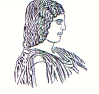 ΓΕΩΠΟΝΙΚΟ ΠΑΝΕΠΙΣΤΗΜΙΟ ΑΘΗΝΩΝΤΜΗΜΑ ΔΙΕΘΝΩΝ & ΔΗΜΟΣΙΩΝ ΣΧΕΣΕΩΝΙερά Οδός 75, 118 55, ΑθήναΠληροφορίες: Αλίκη-Φωτεινή ΚυρίτσηTηλ.: 210 5294845Διεύθυνση ηλεκτρονικού ταχυδρομείου: public.relations@aua.gr 								Αθήνα,  29 Μαΐου 2023ΔΕΛΤΙΟ ΤΥΠΟΥΕίκοσι τέσσερα μέλη του Γεωπονικού Πανεπιστημίου Αθηνών βραβεύονται ως κορυφαίοι επιστήμονες σε παγκόσμιο επίπεδο.Την Παρασκευή 26 Μαΐου 2023 είκοσι τέσσερα μέλη (24) μέλη του Γεωπονικού Πανεπιστημίου Αθηνών βραβεύθηκαν για την υψηλού επιπέδου κατάρτισή τους ως επιστήμονες. Η τελετή βράβευσης, η οποία πραγματοποιήθηκε στο Συνεδριακό Αμφιθέατρο του Γεωπονικού Πανεπιστημίου Αθηνών, πιστοποιεί τη διεθνώς αναγνωρισμένη και υψηλού επιπέδου έρευνα που πραγματοποιείται στο Γεωπονικό Πανεπιστήμιο Αθηνών, αναδεικνύοντάς το ως έναν ξεχωριστό κόμβο δημιουργικότητας και καινοτομίας. Ο Πρύτανης του Γεωπονικού Πανεπιστημίου Αθηνών κ. Σπυρίδων Κίντζιος, Καθηγητής και ένας από τους διακριθέντες επιστήμονες, στο σύντομο χαιρετισμό του εξήρε όλα τα διακριθέντα μέλη της μεγάλης γεωπονικής οικογένειας για την υψηλού επιπέδου γνώση που προσφέρουν και μεταλαμπαδεύουν σε εθνικό και διεθνές επίπεδο. Στη συνέχεια, ο Αντιπρύτανης Ακαδημαϊκών και Διοικητικών Θεμάτων, Διά Βίου Μάθησης και Εξωστρέφειας Καθηγητής κ. Εμμανουήλ Φλεμετάκης χορήγησε τις τιμητικές διακρίσεις στα διακεκριμένα μέλη της πανεπιστημιακής κοινότητας.  Οι βραβευθέντες συγκαταλέγονται μεταξύ των κορυφαίων επιστημόνων στον κόσμο, σύμφωνα με την πρόσφατη ταξινόμηση της βιβλιομετρικής μελέτης του Ioannidis JPA., (2022), του εκδοτικού οίκου Elsevier, που δημοσιεύτηκε στις 10 Οκτωβρίου 2022 με τίτλο «Updated science-wide author databases of standardized citation indicators”. (https://elsevier.digitalcommonsdata.com/datasets/btchxktzyw/4/), όπου περιέχει την ανανεωμένη λίστα κατάταξης με τους πιο σημαντικούς επιστήμονες στον κόσμο σε διάφορους επιστημονικούς τομείς. Η συγκεκριμένη λίστα ανακοινώνεται κάθε χρόνο και αξιολογεί την απήχηση του επιστημονικού έργου για σχεδόν 10.000.000 επιστήμονες ανά τον κόσμο, ταξινομώντας τους σε 22 επιστημονικά πεδία και 176 υπο-πεδία. Ειδικότερα, οι βραβευθέντες επιστήμονες του Γεωπονικού Πανεπιστημίου Αθηνών, συμπεριλαμβάνονται σε ποσοστό 2% ή και παραπάνω στο αντίστοιχο επιστημονικό τους πεδίο.Τα είκοσι τέσσερα μέλη της ακαδημαϊκής κοινότητας του Γεωπονικού Πανεπιστημίου Αθηνών που συγκαταλέγονται στη λίστα αναφέρονται στον πίνακα που ακολουθεί με αλφαβητική σειρά και κατανέμονται ως εξής: έξι (6) από το Τμήμα Αξιοποίησης Φυσικών Πόρων & Γεωργικής Μηχανικήςδύο (2) από το Τμήμα Βιοτεχνολογίαςτέσσερα (4) από το Τμήμα Επιστήμης Ζωικής Παραγωγήςένα (1) από το Τμήμα Περιφερειακής και Οικονομικής Ανάπτυξηςέξι (6) από το Τμήμα Επιστήμης Τροφίμων & Διατροφής του Ανθρώπου και πέντε (5) από το Τμήμα Επιστήμης Φυτικής ΠαραγωγήςΣτον παρακάτω σύνδεσμο υπάρχουν όλες οι φωτογραφίες από την εκδήλωση. ΦΩΤΟΓΡΑΦΙΕΣ ΑΠΟ ΒΡΑΒΕΥΣΗ 24 ΜΕΛΩΝ ΓΠΑ Α/ΑΟνοματεπώνυμοΤμήμα1Βαλιάντζας Ιωάννης, τέως ΚαθηγητήςΑξιοποίησης Φυσικών Πόρων και Γεωργικής Μηχανικής2Βόντας Ιωάννης, ΚαθηγητήςΕπιστήμης Φυτικής Παραγωγής3Ζέρβας Γεώργιος, Ομότιμος ΚαθηγητήςΕπιστήμης Ζωικής Παραγωγής4Καβαλλιεράτος Νικόλαος, Αναπλ. ΚαθηγητήςΕπιστήμης Φυτικής Παραγωγής5Κίντζιος Σπυρίδων, Καθηγητής, Πρύτανης ΓΠΑΒιοτεχνολογίας6Κουτίνας Απόστολος, Αναπλ. ΚαθηγητήςΕπιστήμης Τροφίμων και Διατροφής του Ανθρώπου7Λάμπρου Νικόλαος, ΚαθηγητήςΒιοτεχνολογίας8Μαντάλα Ιωάννα, ΚαθηγήτριαΕπιστήμης Τροφίμων και Διατροφής του Ανθρώπου9Μαραβέας Χρύσανθος, Επίκ. ΚαθηγητήςΑξιοποίησης Φυσικών Πόρων και Γεωργικής Μηχανικής10Μενεγάκη Αγγελική, Αναπλ. ΚαθηγήτριαΠεριφερειακής και Οικονομικής Ανάπτυξης11Μουντζούρης Κωνσταντίνος, ΚαθηγητήςΕπιστήμης Ζωικής Παραγωγής12Μπριασσούλης Δημήτριος, Ομότιμος ΚαθηγητήςΑξιοποίησης Φυσικών Πόρων και Γεωργικής Μηχανικής13Νυχάς Γεώργιος-Ιωάννης, τέως ΚαθηγητήςΕπιστήμης Τροφίμων και Διατροφής του Ανθρώπου14Πανάγου Ευστάθιος, ΚαθηγητήςΕπιστήμης Τροφίμων και Διατροφής του Ανθρώπου15Παπαδάκης Γεώργιος, ΚαθηγητήςΑξιοποίησης Φυσικών Πόρων και Γεωργικής Μηχανικής16Παπανικολάου Σεραφείμ, ΚαθηγητήςΕπιστήμης Τροφίμων και Διατροφής του Ανθρώπου17Πολίτης Ιωάννης, Καθηγητής Επιστήμης Ζωικής Παραγωγής18Ρούσσος Πέτρος, ΚαθηγητήςΕπιστήμης Φυτικής Παραγωγής19Σάββας Δημήτριος, ΚαθηγητήςΕπιστήμης Φυτικής Παραγωγής20Σκανδάμης Παναγιώτης, ΚαθηγητήςΕπιστήμης Τροφίμων και Διατροφής του Ανθρώπου21Σούλης Κωνσταντίνος, Επίκ. ΚαθηγητήςΑξιοποίησης Φυσικών Πόρων και Γεωργικής Μηχανικής22Τραυλός Ηλίας, Αναπλ. ΚαθηγητήςΕπιστήμης Φυτικής Παραγωγής23Τσιπλάκου Ελένη, Αναπλ. ΚαθηγήτριαΕπιστήμης Ζωικής Παραγωγής24Φουντάς Σπυρίδων, ΚαθηγητήςΑξιοποίησης Φυσικών Πόρων και Γεωργικής Μηχανικής